КОНСПЕКТ ЗАНЯТИЯ ПО СЕНСОРИКЕ В 1 МЛАДШЕЙ ГРУППЕ: «ПОДАРКИ ДЛЯ МИШКИ»Цель:— учить детей различать геометрические фигуры;— воспринимать предмет, состоящий из частей;— различать и называть цвета (красный, желтый, синий, зеленый);— закрепить понятие «один», «много»;— развивать воображение, внимание;— воспитывать умение сочувствовать, желание помогать.1. Ход занятия:- Ребята, посмотрите, сколько у нас сегодня гостей! Давайте поздороваемся с ними, скажем, здравствуйте!- А теперь скажем нашим ручкам: «Доброе утро ручки! Вы проснулись?» (поглаживаем).Доброе утро глазки! Вы проснулись?Доброе утро ножки! Вы проснулись?Мы проснулись, улыбнулись,К солнышку потянулись!2. Сюрпризный момент.К нам в гости пожаловал мишка. В: Посмотрите, у нас еще один гость. Кто это?(Мишка). Давайте с ним тоже поздороваемся.Мишка : Ребята, я пришел к нам в гости не просто так, принес подарки и хочу угостить вас.(в мешке дырка, подарки потерялись).Ой, ребята что же делать?В: Не расстраивайся Мишка, здесь есть волшебный клубочек. Он нам поможет найти подарки.(бросаем клубочек он катится к столу, мы идём за ним).В: Ребята, посмотрите что здесь лежит?(Фигуры.)Давайте их назовем. Это что за фигура?(квадрат)Какого он цвета?(Желтого). А это какая фигура?(треугольник, красного цвета).А это?(круг, синего цвета).В: Ребята, фигуры играли и потерялись, давайте поможем найти им домик. Возьмите любую фигуру и найдите домик, в котором они живут.(дети раскладывают фигуры, при этом называют их и в каком домике она живёт: круг живёт в синем домике….)В: Молодцы. Все фигуры нашли свой домик. Мишка очень рад. В: Отправляемся за волшебным клубочком. Посмотрите, что здесь у нас лежит?(мячик).А какие они по размеру?(Большие и маленькие). Правильно. Сколько здесь мячиков?(Много).Давайте возьмем по мячику. Соня, сколько у тебя мячиков?(один)А у Маши ?(один)И у Жени один, и у Тимы один.Посмотрите ребята, здесь стоят две коробочки. Это какая коробочка по размеру?(большая). А эта (маленькая). В них лежит что?(нет). Какие они?(пустые). Теперь давайте положим мячи по коробкам: в большую – большие шарики, а в маленькую –маленькие шарики.В:  клубок покатился дальше, на столе стоят баночки и кувшин с прозрачной водой.3.Экспериментирование:Дно баночки намазано красками (красная, синяя, желтая и зелёная) ,воспитатель наливает воду и размешивает. Вода окрашивается.В: Каким цветом стала вода- дети называют цвет воды. Затем воспитатель раздает пипетки и просит детей перенести пипеткой воду из баночки в стакан ,нужного цвета .(красную воду в красный стакан) и тд.Воспитатель: Ну что, ребята, мы сейчас хорошо поиграли, помогли Мишке . А сейчас, давайте попрощаемся с гостями и покажем Мишке нашу группу.Дружно хлопнули в ладоши. (Все хлопают в ладоши)
Вместе топнули ногой. (Все топают ногой)
Посмотрели, улыбнулись. (Смотрят друг на друга и улыбаются)
До свидания всем сказали. (Все машут).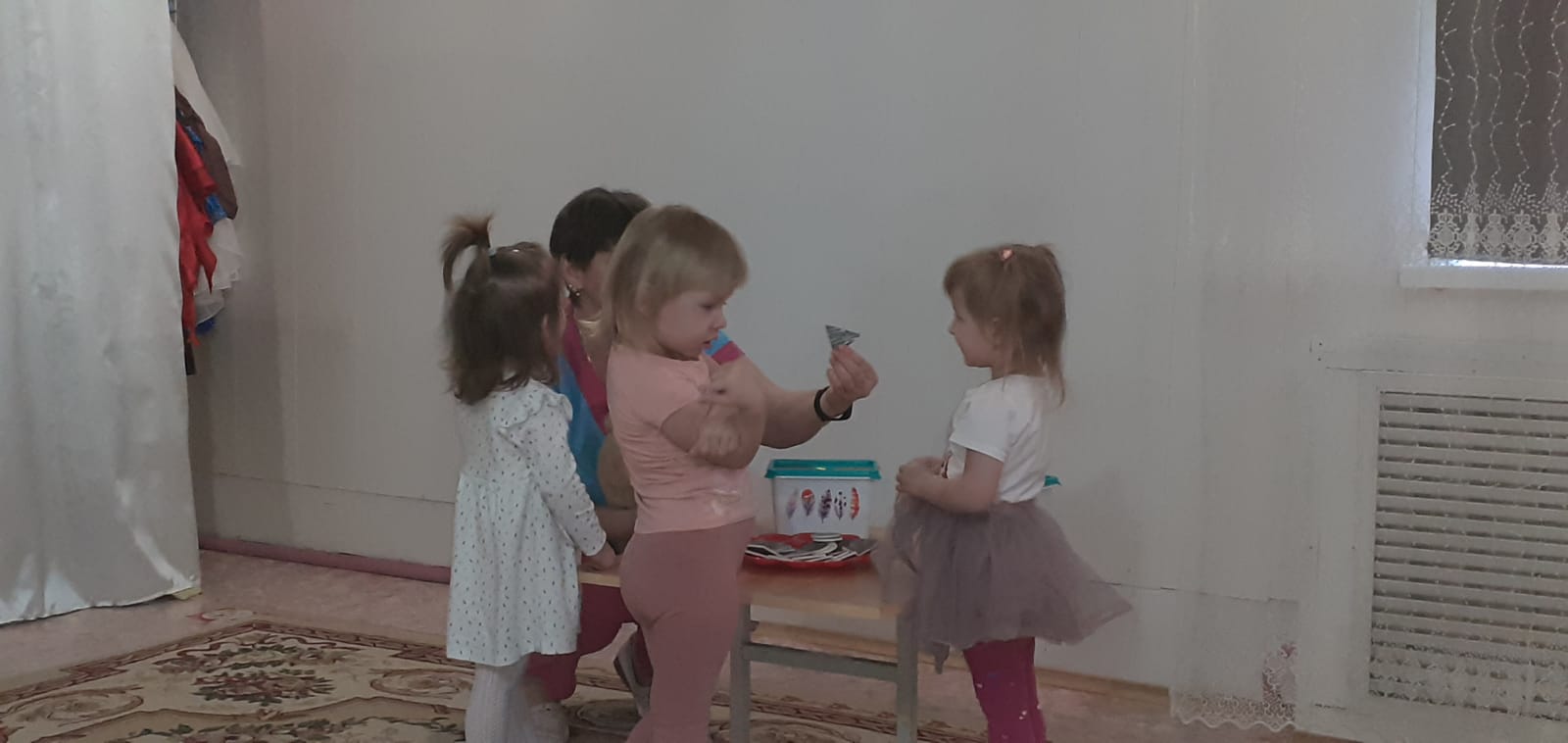 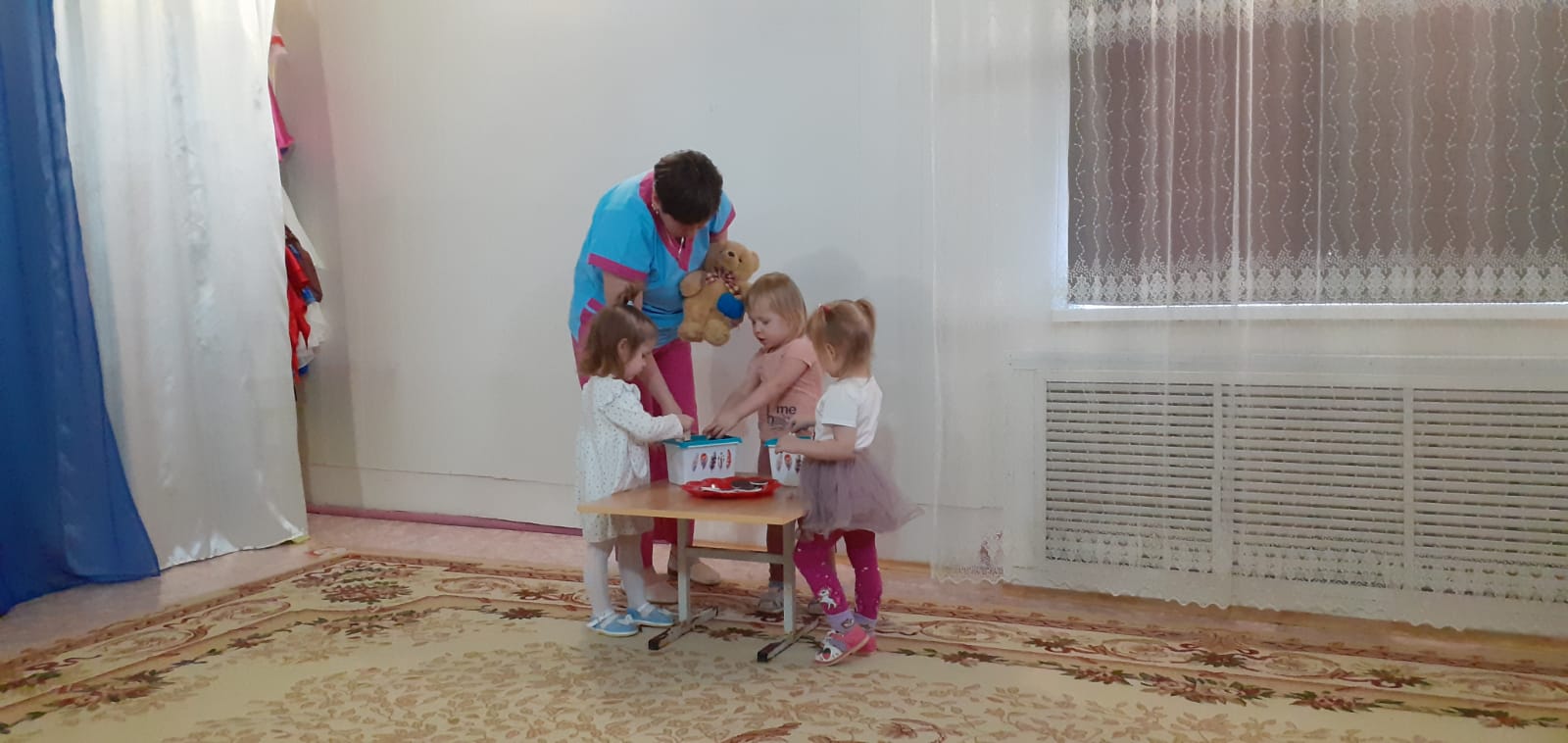 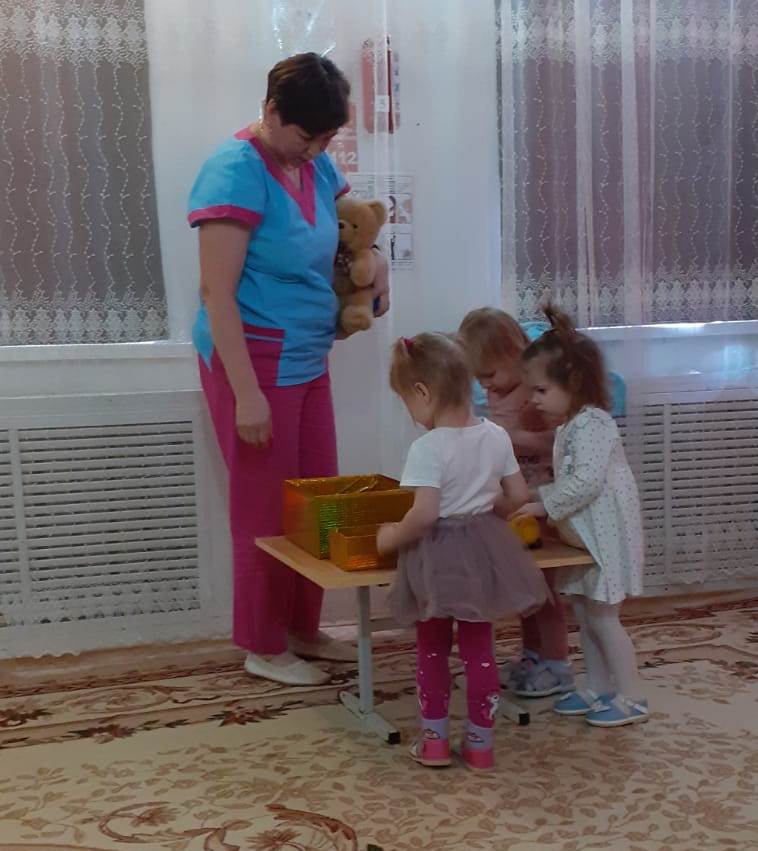 